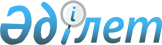 Сұлутөбе ауылдық округіне қарасты Бірлестік ауылындағы атауы жоқ көшеге Нәнсай атын беру туралыҚызылорда облысы Шиелі ауданы Сұлутөбе ауылдық округі әкімінің 2010 жылғы 09 қыркүйектегі N 26 шешімі. Қызылорда облысының Әділет департаменті Шиелі ауданының әділет басқармасында 2010 жылы 08 қазанда N 10-9-164 тіркелді

      Қазақстан Республикасының 2001 жылғы 23 қаңтардағы "Қазақстан Республикасындағы жергілікті мемлекеттік басқару және өзін-өзі басқару туралы" № 148 Заңының 37 бабының 3 тармағын басшылыққа ала отырып, аудандық ономастикалық комиссия мәжілісінің 2010 жылғы 2 маусымындағы № 4 хаттамасына сәйкес ШЕШЕМІН:



      1.Сұлутөбе ауылдық округіне қарасты Бірлестік ауылындағы атауы жоқ көшеге Нәнсай аты берілсін.



      2.Осы шешім алғаш рет ресми жарияланған күнінен бастап қолданысқа енгізіледі.



      3.Осы шешімнің орындалуын бақылау Сұлутөбе ауылдық округі әкімі аппаратының бас маманы Еспанова Кенжегүлге жүктелсін.      Сұлутөбе ауылдық округі әкімі:             Б.Балтабаев
					© 2012. Қазақстан Республикасы Әділет министрлігінің «Қазақстан Республикасының Заңнама және құқықтық ақпарат институты» ШЖҚ РМК
				